			Maksutosite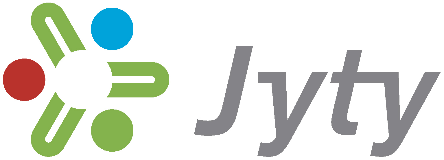 Jyty Kainuu ry 511PL 52/ AMK87101 KajaaniKIRJANPITOMaksutosite palautetaan mahdollisten kuittien kera osoitteeseen:Jyty Kainuu ry / Satu Härkönen, PL 52 / AMK, 87101 KajaaniSaapumispäivämääräEräpäivämääräMaksun saajaNimi, katuosoite, postinumero ja postitoimipaikkaNimi, katuosoite, postinumero ja postitoimipaikkasyntymäpv (ei sotua) tai y-tunnus: Maksun saajaEuroPankkitili IBAN –muodossa:       Pankkitili IBAN –muodossa:       Selvitys maksusta(tarvittaessa erillisellä liitteellä)Viesti: Viesti: Viesti: Tarkastajan / Laatijan allekirjoitus, päivämäärä ja puhelinnumeroTarkastajan / Laatijan allekirjoitus, päivämäärä ja puhelinnumeroTarkastajan / Laatijan allekirjoitus, päivämäärä ja puhelinnumeroHyväksyjän allekirjoitus ja päivämääräHyväksyjän allekirjoitus ja päivämääräHyväksyjän allekirjoitus ja päivämääräHyväksyjän allekirjoitus ja päivämääräTunnisterakenneTunnisterakenneTunnisterakenneTunnisterakenneTunnisterakenneTunnisterakenneTunnisterakenneTILIEURO 